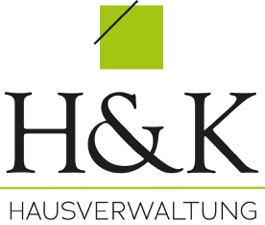 SchlüsselbestellungSchlüsselart Hauseingangsschlüssel       Wohnungsschlüssel          Briefkastenschlüssel      TiefgaragensensorWohnanlage bitte genaue Adresse (Straße, Hausnummer, PLZ) angeben_________________________________________________________________________________Schließanlagennummer:	Wohnungsnummer:_____________________________________	_____________________________________ Rechnungsanschrift:	Lieferanschrift:_____________________________________	__________________________________________________________________________	__________________________________________________________________________	__________________________________________________________________________	_____________________________________Durch Übermittlung dieses Bestellformulars willige/n ich/wir ein, die hierfür entstehenden Kosten vollumfänglich zu tragen. Die duplizierten Schlüssel müssen zum Ende des Vertragsverhältnisses (Eigentum/Miete) an den Nachfolger/Hausverwaltung übergeben werden. ________________________			____________________________________________Ort, Datum					Unterschrift(en)Bitte senden Sie dieses Schlüsselbestellformular per Post an:H & K Hausverwaltung GmbH & Co. KGFlößaustr. 2290763 FürthOder per Telefax an 0911-21474455 oder per Mail an info@hk-hausverwaltung.deAnzahlAnzahlSchlüsselnummerSchließungSchlüsselZylinder